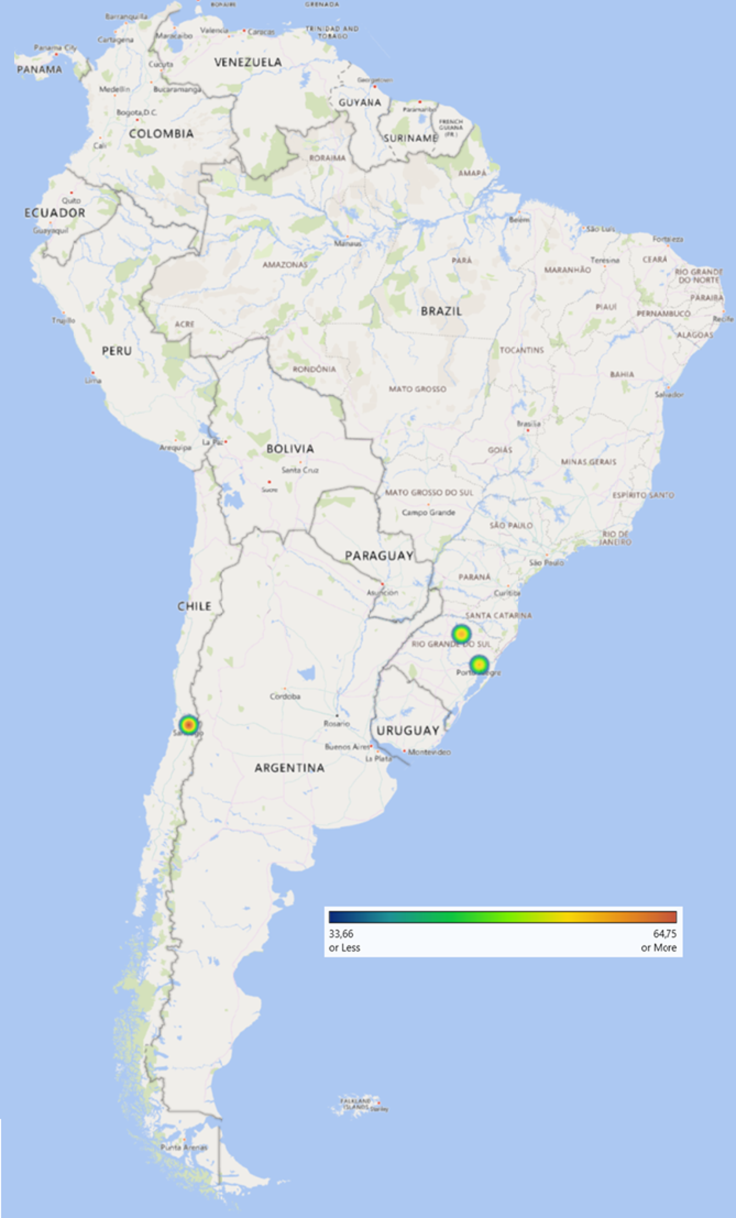 Supplementary figure 5. Mean prevalence of frailty among South American hospitalized older adults according to country